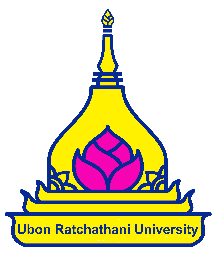 แบบสำรวจความประสงค์ในการรับนักศึกษาและบุคลากรต่างชาติมาแลกเปลี่ยนคณะเภสัชศาสตร์คณะ/สำนักของท่านมีความประสงค์จะรับนักศึกษาและบุคลากรต่างชาติมาแลกเปลี่ยนหรือไม่  มีความประสงค์   (ตอบข้อ 2-7)                         ไม่มีความประสงค์      หลักสูตร/สาขาวิชาที่จะรับนักศึกษาและบุคลากรมาแลกเปลี่ยนระดับปริญญาตรี      เภสัชศาสตร์                         	จำนวนรับ คน ภาคการศึกษาที่รับระดับปริญญาโท      เภสัชกรรมคลินิก                   	จำนวนรับ คน ภาคการศึกษาที่รับระดับปริญญาเอก    เภสัชศาสตร์                 	จำนวนรับ คน ภาคการศึกษาที่รับกิจกรรมการแลกเปลี่ยน (เลือกได้มากกว่า 1 ข้อ)ระดับปริญญาตรี    ลงทะเบียนเรียน   อบรม      ฝึกงาน   ทำวิจัย   แลกเปลี่ยนวัฒนธรรมธรรม                         อื่นๆ (โปรดระบุ) ระดับปริญญาโท    ลงทะเบียนเรียน   อบรม      ฝึกงาน   ทำวิจัย  สอน/ช่วยสอน                        แลกเปลี่ยนวัฒนธรรมธรรม     อื่นๆ (โปรดระบุ) ระดับปริญญาเอก   ลงทะเบียนเรียน   อบรม      ฝึกงาน   ทำวิจัย  สอน/ช่วยสอน                        แลกเปลี่ยนวัฒนธรรมธรรม     อื่นๆ (โปรดระบุกิจกรรม) ระยะเวลาในการแลกเปลี่ยน  ☐ กำหนด (โปรดระบุระยะเวลา) ☐ น้อยกว่า 1 เดือน   ☐   1-3 เดือน  ☐ 3 เดือนขึ้นไป                              ☐ ไม่กำหนด        คุณสมบัติของนักศึกษาและบุคลากรที่จะเดินทางมาแลกเปลี่ยน (ถ้ามี)ระดับปริญญาตรี   กำหนด  (โปรดระบุ เช่น เกรดเฉลี่ยสะสม ความรู้ความสามารถทางด้านภาษา ผลงานวิจัย/ตีพิมพ์ หรือ                      ประสบการณ์ด้านอื่นๆ เป็นต้น)                               ไม่กำหนด ระดับปริญญาโท   กำหนด  (โปรดระบุ เช่น เกรดเฉลี่ยสะสม ความรู้ความสามารถทางด้านภาษา ผลงานวิจัย/ตีพิมพ์ หรือ                      ประสบการณ์ด้านอื่นๆ เป็นต้น)                               ไม่กำหนด ระดับปริญญาเอก  กำหนด  (โปรดระบุ เช่น เกรดเฉลี่ยสะสม ความรู้ความสามารถทางด้านภาษา ผลงานวิจัย/ตีพิมพ์ หรือ                      ประสบการณ์ด้านอื่นๆ เป็นต้น)                               ไม่กำหนด คณะของท่านมีความประสงค์จะให้ทุนแลกเปลี่ยนแก่นักศึกษาและบุคลาต่างชาติ หรือไม่  มีความประสงค์                         ไม่มีความประสงค์      กรณีที่คณะมีความประสงค์จะให้ทุนแลกเปลี่ยนแก่นักศึกษาและบุคลากรต่างชาติ ทั้งในรูปแบบของการสนับสนุนงบประมาณและการให้ความช่วยเหลือในลักษณะอื่นๆ เช่น การยกเว้นค่าลงทะเบียน และ/หรือค่าธรรมเนียมๆอื่นๆที่คณะเรียกเก็บ การสนับสนุนที่พัก การจัดหาพาหนะ เป็นต้น โปรดระบุรายละเอียดทุน คณะของท่านได้จัดให้มีกิจกรรมแลกเปลี่ยนระยะสั้นอื่นๆ เช่น ค่ายวิชาการ ค่ายวัฒนธรรม ค่ายฤดูร้อน ที่ประสงค์จะรับนักศึกษาและบุคลากรต่างชาติเข้าร่วมกิจกรรม หรือไม่☐  มี			 ☐  ไม่มี คณะเภสัชศาสตร์กรณีที่คณะมีการจัดกิจกรรมแลกเปลี่ยนระยะสั้นและประสงค์ให้สำนักงานวิเทศสัมพันธ์ดำเนินการประชาสัมพันธ์ไปยังหน่วยงาน/สถาบันการศึกษาในต่างประเทศ โปรดแนบรายละเอียดโครงการ/กิจกรรม ผู้ประสานงานการแลกเปลี่ยนนักศึกษาและบุคลากรของคณะเภสัชศาสตร์ ชื่อ-สกุล _____________________________________  ตำแหน่ง ____________________        หมายเลขโทรศัพท์ ____________________  7.2 ชื่อ-สกุล _____________________________________  ตำแหน่ง ____________________                     หมายเลขโทรศัพท์ ____________________                                                                                   ลงชื่อ										        (					)สามารถดาวโหลดแบบฟอร์มดังกล่าวนี้ได้ที่เว็บไซต์ของสำนักงานวิเทศสัมพันธ์ https://www.ubu.ac.th/web/inter